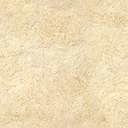 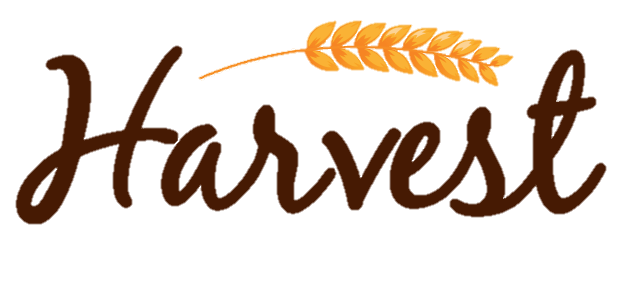 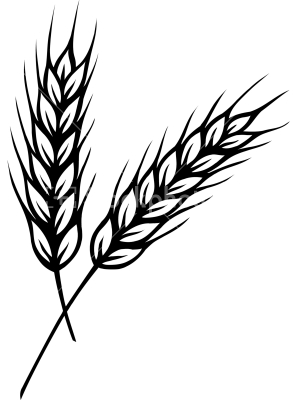 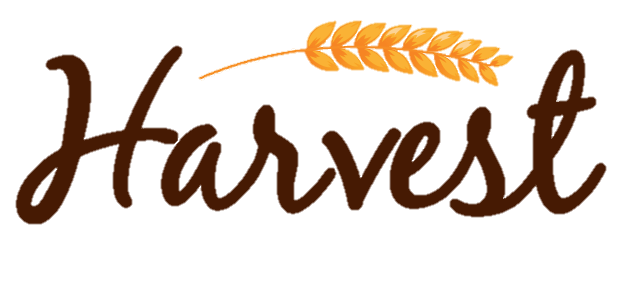 TodayFUSION Bible Study  FUSION Bible Study  FUSION Bible Study  FUSION Bible Study  9:15am9:15amTodayWeekly Prayer Meeting/Pastor's Bible StudyWeekly Prayer Meeting/Pastor's Bible StudyWeekly Prayer Meeting/Pastor's Bible StudyWeekly Prayer Meeting/Pastor's Bible Study9:15am9:15amTodayWORSHIP SERVICEWORSHIP SERVICEWORSHIP SERVICE10:30am10:30am10:30amNoah's Nursery (Birth-3 years of age) available @ 10:204 yrs old-5th graders go to their classrooms after WorshipNoah's Nursery (Birth-3 years of age) available @ 10:204 yrs old-5th graders go to their classrooms after WorshipNoah's Nursery (Birth-3 years of age) available @ 10:204 yrs old-5th graders go to their classrooms after WorshipNoah's Nursery (Birth-3 years of age) available @ 10:204 yrs old-5th graders go to their classrooms after WorshipNoah's Nursery (Birth-3 years of age) available @ 10:204 yrs old-5th graders go to their classrooms after WorshipNoah's Nursery (Birth-3 years of age) available @ 10:204 yrs old-5th graders go to their classrooms after WorshipNoah's Nursery (Birth-3 years of age) available @ 10:204 yrs old-5th graders go to their classrooms after WorshipTodayFUSION  at Harvest FUSION  at Harvest 5:30-7:30pm5:30-7:30pm5:30-7:30pm5:30-7:30pmWed’sFUSION Intensity at Harvest  invite a friend!FUSION Intensity at Harvest  invite a friend!7:00-8:15pm7:00-8:15pm7:00-8:15pm7:00-8:15pmTodayHome Groups  Connect Grow & Learn!Skip WeekHome Groups  Connect Grow & Learn!Skip Week5:30-7:30pm5:30-7:30pm5:30-7:30pm5:30-7:30pmUpcoming EventsUpcoming EventsUpcoming EventsUpcoming EventsUpcoming EventsUpcoming Events Rock N Worship Roadshow TONIGHT Sunday, Feb 22nd:    The Landers Center!   Fusion will wrap up their amazing DNOW weekend worshiping with many Christian artists including Mercy Me, Crowder, and Matt Maher!  Join us!  Please sign up so we can plan transportation....time details to come!  Tickets are $10.Spring Break Mission Trip March 17th – 20thCome join us for a time of fellowship and lending a helping hand at New Tribes Missions in Roach Missouri.  We will also travel to Silver Dollar City for a fun filled day following our hard work!  Please sign up in the back of the church if you are interested.  We will have a Mission Trip Meeting on March 8 at 12:30. Mission Trip Fee: $40/Person. SDC: $100/Person. Fees due March 8. Rock N Worship Roadshow TONIGHT Sunday, Feb 22nd:    The Landers Center!   Fusion will wrap up their amazing DNOW weekend worshiping with many Christian artists including Mercy Me, Crowder, and Matt Maher!  Join us!  Please sign up so we can plan transportation....time details to come!  Tickets are $10.Spring Break Mission Trip March 17th – 20thCome join us for a time of fellowship and lending a helping hand at New Tribes Missions in Roach Missouri.  We will also travel to Silver Dollar City for a fun filled day following our hard work!  Please sign up in the back of the church if you are interested.  We will have a Mission Trip Meeting on March 8 at 12:30. Mission Trip Fee: $40/Person. SDC: $100/Person. Fees due March 8. Rock N Worship Roadshow TONIGHT Sunday, Feb 22nd:    The Landers Center!   Fusion will wrap up their amazing DNOW weekend worshiping with many Christian artists including Mercy Me, Crowder, and Matt Maher!  Join us!  Please sign up so we can plan transportation....time details to come!  Tickets are $10.Spring Break Mission Trip March 17th – 20thCome join us for a time of fellowship and lending a helping hand at New Tribes Missions in Roach Missouri.  We will also travel to Silver Dollar City for a fun filled day following our hard work!  Please sign up in the back of the church if you are interested.  We will have a Mission Trip Meeting on March 8 at 12:30. Mission Trip Fee: $40/Person. SDC: $100/Person. Fees due March 8. Rock N Worship Roadshow TONIGHT Sunday, Feb 22nd:    The Landers Center!   Fusion will wrap up their amazing DNOW weekend worshiping with many Christian artists including Mercy Me, Crowder, and Matt Maher!  Join us!  Please sign up so we can plan transportation....time details to come!  Tickets are $10.Spring Break Mission Trip March 17th – 20thCome join us for a time of fellowship and lending a helping hand at New Tribes Missions in Roach Missouri.  We will also travel to Silver Dollar City for a fun filled day following our hard work!  Please sign up in the back of the church if you are interested.  We will have a Mission Trip Meeting on March 8 at 12:30. Mission Trip Fee: $40/Person. SDC: $100/Person. Fees due March 8. Rock N Worship Roadshow TONIGHT Sunday, Feb 22nd:    The Landers Center!   Fusion will wrap up their amazing DNOW weekend worshiping with many Christian artists including Mercy Me, Crowder, and Matt Maher!  Join us!  Please sign up so we can plan transportation....time details to come!  Tickets are $10.Spring Break Mission Trip March 17th – 20thCome join us for a time of fellowship and lending a helping hand at New Tribes Missions in Roach Missouri.  We will also travel to Silver Dollar City for a fun filled day following our hard work!  Please sign up in the back of the church if you are interested.  We will have a Mission Trip Meeting on March 8 at 12:30. Mission Trip Fee: $40/Person. SDC: $100/Person. Fees due March 8. Rock N Worship Roadshow TONIGHT Sunday, Feb 22nd:    The Landers Center!   Fusion will wrap up their amazing DNOW weekend worshiping with many Christian artists including Mercy Me, Crowder, and Matt Maher!  Join us!  Please sign up so we can plan transportation....time details to come!  Tickets are $10.Spring Break Mission Trip March 17th – 20thCome join us for a time of fellowship and lending a helping hand at New Tribes Missions in Roach Missouri.  We will also travel to Silver Dollar City for a fun filled day following our hard work!  Please sign up in the back of the church if you are interested.  We will have a Mission Trip Meeting on March 8 at 12:30. Mission Trip Fee: $40/Person. SDC: $100/Person. Fees due March 8.WANT TO GIVE TO HARVEST?Tithes and offerings can be given at the wooden box in the rear of the sanctuary.  "Each man should give what he has decided in his heart to give, not reluctantly or under compulsion, for God loves a cheerful giver."  II Corinthians 9:7WANT TO GIVE TO HARVEST?Tithes and offerings can be given at the wooden box in the rear of the sanctuary.  "Each man should give what he has decided in his heart to give, not reluctantly or under compulsion, for God loves a cheerful giver."  II Corinthians 9:7WANT TO GIVE TO HARVEST?Tithes and offerings can be given at the wooden box in the rear of the sanctuary.  "Each man should give what he has decided in his heart to give, not reluctantly or under compulsion, for God loves a cheerful giver."  II Corinthians 9:7WANT TO GIVE TO HARVEST?Tithes and offerings can be given at the wooden box in the rear of the sanctuary.  "Each man should give what he has decided in his heart to give, not reluctantly or under compulsion, for God loves a cheerful giver."  II Corinthians 9:7WANT TO GIVE TO HARVEST?Tithes and offerings can be given at the wooden box in the rear of the sanctuary.  "Each man should give what he has decided in his heart to give, not reluctantly or under compulsion, for God loves a cheerful giver."  II Corinthians 9:7WANT TO GIVE TO HARVEST?Tithes and offerings can be given at the wooden box in the rear of the sanctuary.  "Each man should give what he has decided in his heart to give, not reluctantly or under compulsion, for God loves a cheerful giver."  II Corinthians 9:7WANT TO GIVE TO HARVEST?Tithes and offerings can be given at the wooden box in the rear of the sanctuary.  "Each man should give what he has decided in his heart to give, not reluctantly or under compulsion, for God loves a cheerful giver."  II Corinthians 9:7WANT TO GIVE TO HARVEST?Tithes and offerings can be given at the wooden box in the rear of the sanctuary.  "Each man should give what he has decided in his heart to give, not reluctantly or under compulsion, for God loves a cheerful giver."  II Corinthians 9:7Order of WorshipOrder of WorshipOrder of WorshipOrder of WorshipOrder of WorshipOrder of WorshipGathering TimeGathering TimeGathering TimeNursery (birth - 3 years old) available at 10:20 am(birth - 3 years old) available at 10:20 am(birth - 3 years old) available at 10:20 am(birth - 3 years old) available at 10:20 am(birth - 3 years old) available at 10:20 amWelcome & AnnouncementsWelcome & AnnouncementsWelcome & AnnouncementsWelcome & AnnouncementsPastor DougPastor DougPraise and WorshipOpen the Eyes of My HeartEverlasting GodHow Great is our GodPraise and WorshipOpen the Eyes of My HeartEverlasting GodHow Great is our GodPraise and WorshipOpen the Eyes of My HeartEverlasting GodHow Great is our GodPraise and WorshipOpen the Eyes of My HeartEverlasting GodHow Great is our GodPraise and WorshipOpen the Eyes of My HeartEverlasting GodHow Great is our GodPraise and WorshipOpen the Eyes of My HeartEverlasting GodHow Great is our GodChildren – Please retire to class                        Ages PreK – 5th GradeChildren – Please retire to class                        Ages PreK – 5th GradeChildren – Please retire to class                        Ages PreK – 5th GradeChildren – Please retire to class                        Ages PreK – 5th GradeChildren – Please retire to class                        Ages PreK – 5th GradeChildren – Please retire to class                        Ages PreK – 5th GradePrayer TimePrayer TimePrayer TimePrayer TimePrayer TimePrayer TimePrayer TimePrayer TimePastor DougPastor DougPastor Doug** We encourage you to use this time to post and retrieve your Prayer Card on the  bulletin Board located to your left in the Sanctuary**** We encourage you to use this time to post and retrieve your Prayer Card on the  bulletin Board located to your left in the Sanctuary**** We encourage you to use this time to post and retrieve your Prayer Card on the  bulletin Board located to your left in the Sanctuary**** We encourage you to use this time to post and retrieve your Prayer Card on the  bulletin Board located to your left in the Sanctuary**** We encourage you to use this time to post and retrieve your Prayer Card on the  bulletin Board located to your left in the Sanctuary**** We encourage you to use this time to post and retrieve your Prayer Card on the  bulletin Board located to your left in the Sanctuary**MessageMessageMessageMessageMessageMessageMessage – The Harvest Strategy (Part 2)   Message – The Harvest Strategy (Part 2)   Message – The Harvest Strategy (Part 2)   Message – The Harvest Strategy (Part 2)   Message – The Harvest Strategy (Part 2)   Pastor JohnFebrary